Sensory story – Monday, Wed, Friday Resources/ actions / TargetsSlide 1Singing hands- it’s a rainbowPress the blue button on the page this will take you to the song. Play the music to prepare your child for the story.  To begin to anticipate a familiar routine. Slide 2 Make a pompom before the session leave some long strings trailing for interest. Click on the blue button which will take you to this linkhttps://www.youtube.com/watch?v=XM2qyPem0TU Stage 1  - Explore the pompom – Stage 2- hold the pompom out in different places and encourage your child to reach for it. Stage 3- put the pompom in different containers and encourage your child to locate it. Begin with containers the pompom can be seen in and develop it to containers with lids, covers or ones that are deeper. Stage 3 – to locate the pompom from a container. Stage 2- to reach out for, to initiate explorationStage 1 - to show a reaction to an object placed within their reach.  Slide 3 Make a pompom before the session leave some long strings trailing for interest. Click on the blue button which will take you to this linkhttps://www.youtube.com/watch?v=XM2qyPem0TU Stage 1  - Explore the pompom – Stage 2- hold the pompom out in different places and encourage your child to reach for it. Stage 3- put the pompom in different containers and encourage your child to locate it. Begin with containers the pompom can be seen in and develop it to containers with lids, covers or ones that are deeper. Stage 3 – to locate the pompom from a container. Stage 2- to reach out for, to initiate explorationStage 1 - to show a reaction to an object placed within their reach.  Slide 4 Make a pompom before the session leave some long strings trailing for interest. Click on the blue button which will take you to this linkhttps://www.youtube.com/watch?v=XM2qyPem0TU Stage 1  - Explore the pompom – Stage 2- hold the pompom out in different places and encourage your child to reach for it. Stage 3- put the pompom in different containers and encourage your child to locate it. Begin with containers the pompom can be seen in and develop it to containers with lids, covers or ones that are deeper. Stage 3 – to locate the pompom from a container. Stage 2- to reach out for, to initiate explorationStage 1 - to show a reaction to an object placed within their reach.  Slide 5 Click on the blue button which will take you to this linkhttps://www.youtube.com/watch?v=ZChXK2rdr9M Fill an empty plastic bottle with a mix of different coloured items . Swirl the bottle to mix up the colours, give your child time to explore the movement in the bottle while music is played.  Coloured bubbles to be blown and popped onto paper. https://livingwellmom.com/homemade-colored-bubbles/ To experience a different genera of music. Slide 6 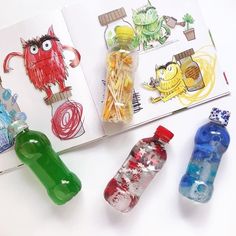 Fill some empty bottles with water and food colouring or coloured items to make a yellow, blue, red, black, green bottle. Set out bottles slowly and deliberately in front of the children to draw attention To develop focus on an adult led activitySlide 7 In the darkened room switch on the torch covered with a piece of yellow material. You could colour a piece of cling film using felt tipped pens.  Click on the blue button which will take you to this linkhttps://www.youtube.com/watch?v=c754Tr5kzw0 Explore yellow bottles, shine the torch through, Big mac with different laughing sounds / ipad / tablet/ smart phone with familiar peoples laughs recorded. Play these and look for reactions. To use a switch with purpose. Slide 8 Click on the blue button which will take you to this linkhttps://www.youtube.com/watch?v=zP-SqNJKFFQ https://www.youtube.com/watch?v=BjQEm9lXhKQ Parachute/ piece of material. Place balloons or feathers in the middle and move the material to make them pop along to the music. Slide 9 In the darkened room switch on the torch covered with a piece of Blue material. You could colour a piece of cling film using felt tipped pens.  Click on the blue button which will take you to this linkhttps://www.youtube.com/watch?v=xtF_CfjzfjQ Hold up a sheet of clear laminate or a clear umbrella in front of your child.  Count 1, 2 … 3 and spray.  Looking for a consistent reaction and anticipation to the count of three. Slide 10Repeat ‘hold hands ‘and warmly hold hand with your child. To remember a reaction To take the lead in initiating an action. Slide 11In the darkened room switch on the torch covered with a piece of Red material. You could colour a piece of cling film using felt tipped pens.  Step 1 Use a drums to bang along to the music. Step 2 One to one shared drumming- follow a rhythmSit facing your child and bang the drum leaving a pause for them to respond. Repeat this many times leaving lots of time for them to respond. Step 3- change the beat, or play louder or quieter, faster or slower. Does your child copy. Give lots of opportunity and time for a response. Stage 3 To follow a rhythm Stage 2- to focus on a shared activity. Stage 1 - to show a reaction to a noisy activitySlide 12Using voice megaphones, echo bucket, voice activated light boxeshttps://www.ehow.com/how_12167589_make-megaphone-construction-paper.html To use my voice to cause a reaction. Slide 13Slide 14Darken room- (39) Halsey - Control (Official Audio) - YouTubeListen to the music before pausing it and Sit in silence and wait for a sound from your child then repeat it. Continue to do this try introducing your own sounds. Does your child repeat the sound, or make a response to it? Stage 1  To be aware of my voiceStage 2 to listen to others sounds, to be able to repeat sounds. Slide 15Slide 16In the darkened room switch on the torch covered with a piece of Green material. You could colour a piece of cling film using felt tipped pens.  Click on the blue button which will take you to this linkhttps://www.youtube.com/watch?v=KQetemT1sWc Quiet music and focus on breathing. Emphasis your breath, by holding child on lap and breathing together or putting hands on shoulders and tightening with the in breath. Slide 17Again Set out bottles slowly and deliberately in front of the children to draw attentionTo develop focus on an adult led activitySlide 18Name each bottle- happiness, sadness etc To develop focus on an adult led activitySlide 19Slide 20 Pass around the confetti balloons. Make paper confetti heart to sprinkle over your child. Share a big hug. 